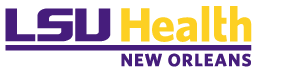 Visiting Clerkship in NeurosurgeryScholarship ProgramAs a joint venture between the Division of Diversity and Division of Community Health Relations and Engagement in the LSU Department of Neurosurgery, we are pleased to sponsor a fourth year senior medical student who plans a career in Neurosurgery and wishes to experience a rotation in our department.  Students must self-identify as an under-represented minority (URM) and display genuine interest in exploring opportunities in the Department of Neurosurgery.

LSU Neurosurgery has historically served a large, inner-city, underrepresented population with multiple social, economic, and medical challenges.  Our departmental goals align with the historic mission of our training institution – to care for every member of our community, regardless of station or situation.  Academic partnership with LSU Health Sciences Center and other local health professions schools provides an educational framework as well as opportunities to impact teaching on issues of cultural competency and diversity to the next generation of learners and practitioners.Students selected for the program will receive:$500 in travel assistance to New OrleansHousing in student residential facility in Downtown New Orleans, adjacent to LSU medical school and hospital facilitiesA resident and faculty mentor who will meet with the student during their rotation, to provide career and professional guidance as well as a personal connection to the communityStudents will participate in the “NSURG 418” elective, our traditional 4-week rotation for senior students planning to match in Neurosurgery.  This experience includes clinical rotations at our four hospitals, didactic lectures, and journal clubs.  Requirements:Students must be entering their final year of medical school at an accredited, U.S. institution, and must have completed all of their required core rotations (Medicine, Pediatrics, OB, Surgery, Psychiatry) prior to beginning the Neurosurgery clerkship.Student must include with this application a brief (no more than 500 words) essay describing their interest in LSU - Neurosurgery in general and answer brief questions related to their interest in Neurosurgery (see below).Current CVApplication form (below)Submission of formal LSU Neurosurgery visiting clerkship application on VSAS, with all institutional requirements (immunization forms, malpractice, etc) met.Please submitted completed application via email to:Dr. Jason D. Wilson, Program Director 
C/O Jennifer Bordelon
jbord7@lsuhsc.edu 
2020 Gravier St., 7TH Floor 
New Orleans, LA 70112
504-568-6120 VISITING NSURG 418 CLERKSHIP PROGRAM APPLICATIONNAME:STREET ADDRESS:CITY:					STATE:			ZIP:MEDICAL SCHOOL:ENTRANCE DATE:			EXPECTED GRADUATION DATE:GENDER: 	 Male	 FemaleRACE/ETHNICITY*:	 African-American	 Hispanic	 Native American	 Caucasian		 Pacific Islander	 Alaska Native	 Other:*check all that applyUSMLE Step 1 Score:USMLE Step 2 CK Score (if applicable):I am applying to Neurosurgery residency programs:	 Yes 	 NoHow did you become interested in Neurosurgery?  What is your specific interest in LSU NSURG and New Orleans?What do you feel is the role of the NSURG physician in the community?  What strengths do you possess that you feel will make you a strong NSURG resident and physician?  What do you wish to work on/develop more fully?